БІЛОЦЕРКІВСЬКА МІСЬКА РАДАКИЇВСЬКОЇ ОБЛАСТІР І Ш Е Н Н Явід 25 травня  2017 року                                                                      № 894-32-VIIПро надання дозволу на розроблення проекту землеустроющодо відведення земельної ділянки у власністьфізичній особі Зубко Валентині ПетрівніРозглянувши заяву фізичної особи, протокол постійної комісії з питань  земельних відносин та земельного кадастру, планування території, будівництва, архітектури, охорони пам’яток, історичного середовища та благоустрою від 13 квітня 2017 року № 83, відповідно до ст. 12, 116, 118, 121,122,123 Земельного кодексу України, ст. 50 Закону України «Про землеустрій», п. 34 ч.1 ст. 26 Закону України «Про місцеве самоврядування в Україні», міська рада вирішила:         1. Відмовити в наданні дозволу на розроблення проекту землеустрою щодо відведення земельної ділянки у власність фізичній особі Зубко Валентині Петрівні для ведення садівництва в СТ «Першотравневе», ділянка №114 орієнтовною площею 0,0650 га, за рахунок земель населеного пункту м. Біла Церква, відповідно до  ст. 123 Земельного кодексу України та ст. 24 Закону України «Про регулювання містобудівної діяльності»2. Контроль за виконанням цього рішення покласти на постійну комісію з питань  земельних відносин та земельного кадастру, планування території, будівництва, архітектури, охорони пам’яток, історичного середовища та благоустрою.Міський голова                               	              Г.А. Дикий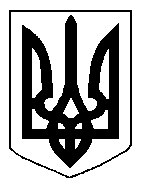 